Telewizory Manta 32 cale - doskonały wybór do każdego mieszkaniaW małych mieszkaniach często trudno zmieścić ogromne ekrany, jakie proponują nam sprzedawcy w dużych sklepach. Na szczęście <strong>telewizory Manta 32 cale</strong> zmieszczą się nawet w niewielkiej kawalerce!Telewizory Manta 32 cale - dobry wybór w niskiej cenieCo wyróżnia telewizory Manta 32 cale?Każdy z nas czasem marzy, by usiąść po pracy przed telewizorem i rozkoszować się najwyższą możliwą jakością obrazu, jaką oferuje nam współczesna technologia. Niestety, często same gabaryty mieszkań skutecznie utrudniają swoim lokatorom kupienie ogromnego telewizora, który skutecznie zablokowałby ruch w każdym kącie pokoju. Nie trzeba jednak rezygnować ze swobody, kupując telewizory Manta 32 cale - te niewielkie urządzenia nie tylko zmieszczą się nawet na małym metrażu, ale także zagwarantują swoim użytkownikom najwyższą jakość wizualnych doznań.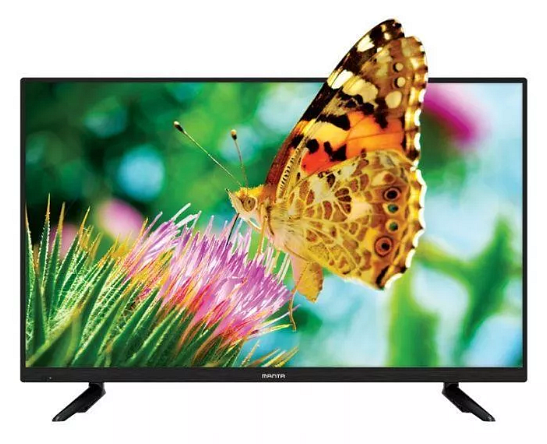 Telewizory Manta 32 cale? Tylko na Ceneo.pl!W przeciwieństwie do produktów zagranicznych marek, telewizory Manta 32 cale wcale nie muszą doprowadzać budżetu klientów do ruiny. Polscy sprzedawcy oferują je w bardzo przystępnych cenach, które sprawiają, że każde gospodarstwo domowe może sobie pozwolić na taki sprzęt. Możesz jednak zaoszczędzić jeszcze więcej wchodząc na Ceneo.pl i porównując ze sobą ceny tych urządzeń w dziesiątkach internetowych sklepów. To doskonała propozycja dla każdego - nie tylko dla oszczędnych!